AnnexesAnnex 1 - List of input features used for model.Annex 2 - List of collected input features.Annex 3 - Five samples posts information and model evaluation for “Instagram Likes”.Annex 4 - Publications collected initially from each social network.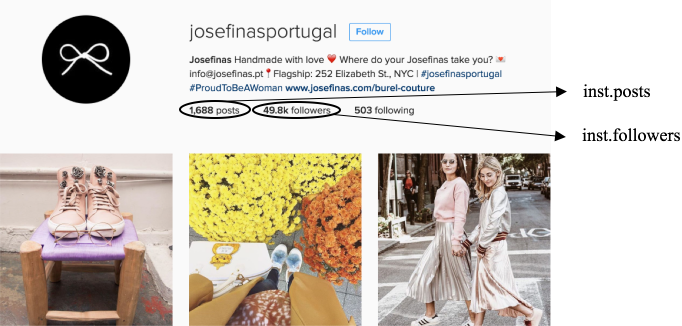 Annex 5 - Snapshot of Josefinas’ Instagram.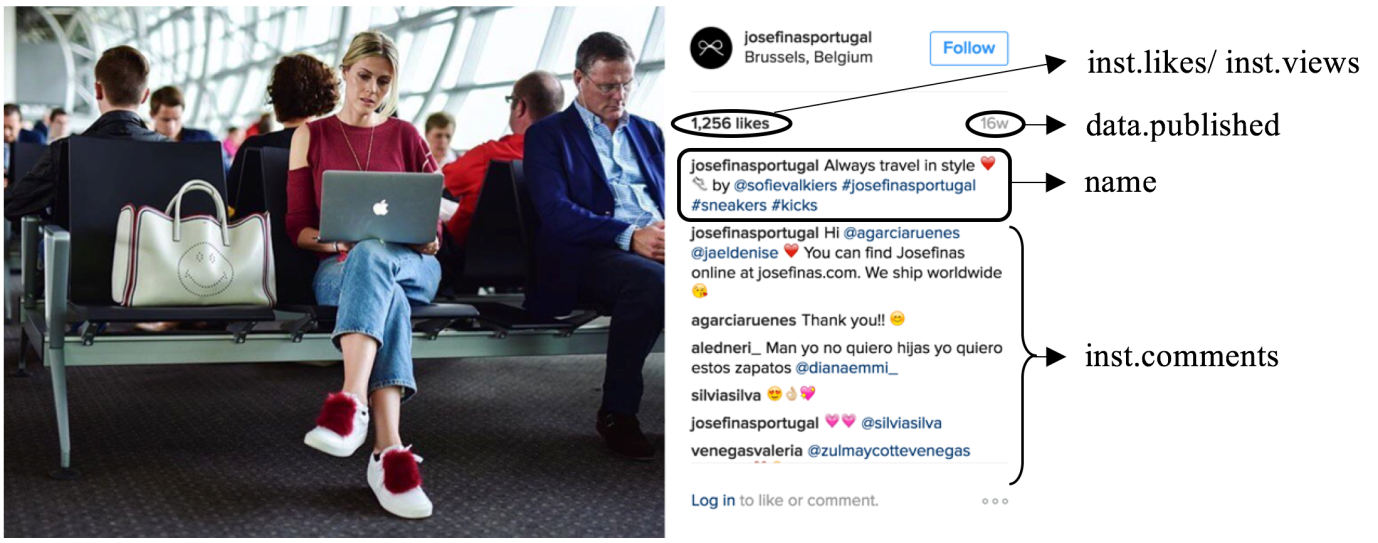 Annex 6 - Snapshot of an Instagram post.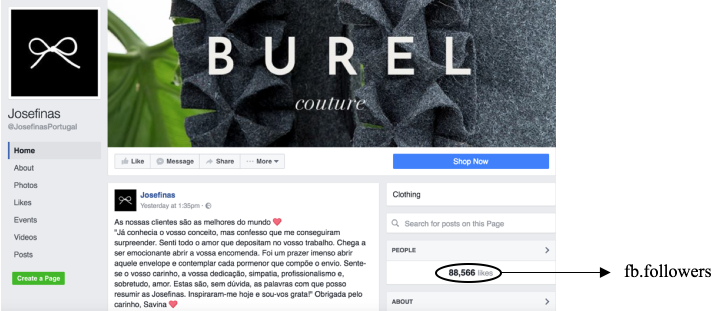 Annex 7 - Snapshot of Josefinas’ Facebook.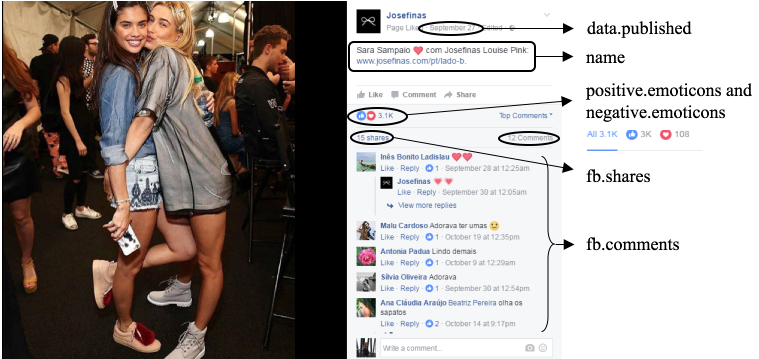 Annex 8 - Snapshot of a Facebook post.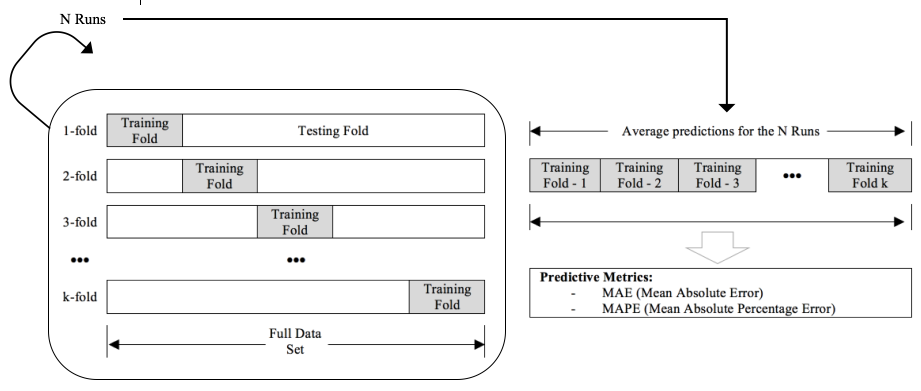 Annex 9 - Modeling performance assessment.FeatureDescriptionOriginnr.productsNr. of products presented on each publication.Sourceprod.pricePrice of all products presented on the publication.Sourcenr.days.since.publishNr. of days between the date on which the publication was collected and the date the publication was published.Sourcefb.commentsNr. of comments on Josefinas’ Facebook publicationsComputedpositive.emoticonsRepresents four types of emoticons (likes, loves, haha and wow) presented on Josefinas’ Facebook publicationsComputedfb.sharesNr. of times the publication was shared on Josefinas’ Facebook English and Portuguese pagesComputedfb.video.viewsNr. of times a video was visualized on Josefinas’ FacebookComputedprice.basePrice of each product individually and without extra products. When the publication has more than one product, the price base equals the mean of the products’ price.Sourcenr.days.mag.nextNr. of days between the date on which a news about Josefinas was published in a magazine (after the publication in social networks has been made) and the date on which the post on was made.Sourcenr.days.evt.nextNr. of days between the date on which an event about Josefinas has occurred (after the publication in social networks has been made) and the date on which the post was made.Sourcepi.pinsNr. of pins on each publication on Josefinas’ Pinterest.Sourcenr.days.mag.lastNr. of days between the date on which the publication was published and date on which a news about Josefinas was published in a magazine (before the publication in social networks has been made).Sourcenr.days.evt.lastNr. of days between the date on which the publication was published and date on which an event about Josefinas occurred (before the publication in social networks has been made).Sourcefb.followersNr. of people who follows and likes Josefinas’ FacebookComputedtweetIdentifies if a publication was published on Josefinas’ Twitter or notComputedFeatureDescriptionSourcedata.collectionThe date on which the data was collected.Josefinas’ Facebook (PT Page)data.publishedThe date on which the data was published.Josefinas’ Facebook (PT Page)nameThe name that Josefinas gave to their publications.Josefinas’ Facebook (PT Page)fb.en.sharesNr. of times the publication was shared.Josefinas’ Facebook (EN Page)fb.en.likesNr. of likes on the publication.Josefinas’ Facebook (EN Page)fb.en.lovesNr. of “loves” on the publication.Josefinas’ Facebook (EN Page)fb.en.hahaNr. of “haha” on the publication.Josefinas’ Facebook (EN Page)fb.en.wowNr. of “wow” on the publication.Josefinas’ Facebook (EN Page)fb.en.commentsNr. of “comments” on the publication.Josefinas’ Facebook (EN Page)fb.en.video.viewsNr. of times a video was visualized.Josefinas’ Facebook (EN Page)fb.en.followersNr. of people who follows and likes the Facebook page.Josefinas’ Facebook (EN Page)fb.en.sadNr. of people who feel “sad” about the publication.Josefinas’ Facebook (EN Page)fb.en.angryNr. of people who feel “angry” about the publication.Josefinas’ Facebook (EN Page)fb.en.content.typeThe two types of content (photo or video) presented on the publication.Josefinas’ Facebook (EN Page)fb.pt.sharesNr. of times the publication was shared.Josefinas’ Facebook (PT Page)fb.pt.likesNr. of likes on the publication.Josefinas’ Facebook (PT Page)fb.pt.lovesNr. of “loves” on the publication.Josefinas’ Facebook (PT Page)fb.pt.hahaNr. of “haha” on the publication.Josefinas’ Facebook (PT Page)fb.pt.wowNr. of “wow” on the publication.Josefinas’ Facebook (PT Page)fb.pt.commentsNr. of “comments” on the publication.Josefinas’ Facebook (PT Page)fb.pt.video.viewsNr. of times a video was visualized.Josefinas’ Facebook (PT Page)fb.pt.followersNr. of people who follows and likes the Facebook page.Josefinas’ Facebook (PT Page)fb.pt.sadNr. of people who feel “sad” about the publication.fb.pt.angryNr. of people who feel “angry” about the publication.fb.pt.content.typeThe two types of content (photo or video) presented on the publication.tw.likeNr. of likes of each publication.Josefinas’ Twitter Pagetw.retweetNr. of retweets of each publication.Josefinas’ Twitter Pagetw.tweetsTotal number of tweets.Josefinas’ Twitter Pagetw.likesTotal number of likes.Josefinas’ Twitter Pagetw.followersTotal number of followers.Josefinas’ Twitter Pageinst.likesTotal number of likes.Josefinas’ Instagram Accountinst.postsTotal number of publications. Josefinas’ Instagram Accountinst.followersTotal number of followers.Josefinas’ Instagram Accountinst.viewsNr. of times a video was visualized on the publication.Josefinas’ Instagram Accountinst.commentsNr. of comments on the publication.Josefinas’ Instagram Accountinst.cnt.typeThe two types of content (photo or video) presented on the publication.nr.productsTotal number of products presented on each publication.Josefinas’ Websiteprod.pricePrice of all the products presented on the publication.Josefinas’ Websiteprice.basePrice of each product individually. When the publication has more than one product, the price base equals the mean of the products’ price.Josefinas’ Websiteprice.extrasPrice of extra products (faux fur or stickers).Josefinas’ Websiteprod.typeFour types of products (shoe, bag, keychain or stickers) presented on each publication.Josefinas’ Websitepost.typeThree types of posts (brand, product or commemoration) presented on each publication.Josefinas’ Websitespecial.editionIdentifies if the products on each publication belong to a special edition or not.Josefinas’ Websitepi.global.albunsTotal number of albums.Josefinas’ Pinterest Pagepi.global.pinsTotal number of pins.Josefinas’ Pinterest Pagepi.global.likesTotal number of likes.Josefinas’ Pinterest Pagepi.global.followersTotal number of followers.Josefinas’ Pinterest Pagepi.commentsNr. of comments on the publication.Josefinas’ Pinterest Pagepi.pinsNr. of pins on the publication.Josefinas’ Pinterest Pagetmb.postedTotal number of posts.Josefinas’ Tumblr Pagetmb.rebloggedNr. of reblogs on the publication.Josefinas’ Tumblr Pagetmb.likedNr. of likes on the publication.Josefinas’ Tumblr Pagegplus.followersTotal number of followers.Josefinas’ Google Plus Pagegplus.likeNr. of likes on the publication.Josefinas’ Google Plus Pagegplus.commentNr. of comments on the publication.Josefinas’ Google Plus Pagegplus.shareNr. of times the publication was shared. Josefinas’ Google Plus Pageevent.dt.last.pubThe date on which an event about Josefinas occurred before the publication date on Josefinas’ social networks. Josefinas’ Websitemagazine.dt.last.pubThe date on which a news about Josefinas was published in a magazine before the publication date on Josefinas’ social networks.Josefinas’ Websiteevent.dt.next.pubThe date on which an event about Josefinas occurred after the publication date on Josefinas’ social networks.Josefinas’ Websitemagazine.dt.next.pubThe date on which a news about Josefinas was published in a magazine after the publication date on Josefinas’ social networks.Josefinas’ Websitenr.days.since.publishNr. of days between the date on which the publication was collected and the date the publication was published.Josefinas’ Websitenr.days.evt.lastNr. of days between the date on which the publication was published and date on which a news about Josefinas was published in a magazine (before the publication in social networks has been made).Josefinas’ Websitenr.days.evt.nextNr. of days between the date on which an event about Josefinas has occurred (after the publication in social networks has been made) and the date on which the post was made.Josefinas’ Websitenr.days.mag.lastNr. of days between the date on which the publication was published and date on which an event about Josefinas occurred (before the publication in social networks has been made).Josefinas’ Websitenr.days.mag.nextNr. of days between the date on which a news about Josefinas was published in a magazine (after the publication in social networks has been made) and the date on which the post on was made.Josefinas’ Websitepi.publishedIdentifies if a publication was published on Pinterest or not.Josefinas’ Pinterest Pagegplus.publishedIdentifies if a publication was published on Google Plus or not.Josefinas’ Google Plus PageFeatureSample 1Sample 2Sample 3Sample 4Sample 5nr.products164211fb.video.views31874134000fb.shares41514132fb.comments1611161nr.days.since.publish35832912529161positive.emoticons75199671046176prod.price512015002535540295nr.days.mag.next31138212price.base3203751267,5540295nr.days.evt.next16104276527pi.pins00253nr.days.mag.last13111333nr.days.evt.last591439533fb.followers115648116133116947116278131505tweetnonoyesyesyesReal1021032841841400Predicted125.049126.039260.921206.992571.487Absolute difference23.04923.03923.07922.992828.513% difference23%22%8%12%59%FullData Collected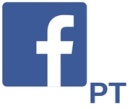 FullData Collected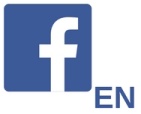 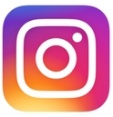 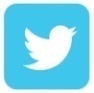 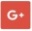 FullData Collected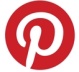 FullData CollectedFullData CollectedPosts58851955646923216820